Sveicināti šajā tiešsaistes Eiropas aptaujā par trešo personu veiktu vardarbību un aizskaršanu! PamatinformācijaTrešo personu veikta (vai ārēja) vardarbība un aizskaršana ir veids personas aizskaršanai darba vietā vai tādai vardarbībai pret personu, kas saistīta, sniedzot pakalpojumus, ar mijiedarbību ar sabiedrības pārstāvjiem, pakalpojumu saņēmējiem, klientiem, pacientiem, vai apmācāmajiem. Tā var izpausties kā fiziska, psiholoģiska, mutvārdu un/vai seksuālas vardarbība un aizskaršana un būt viens, atsevišķs incidents vai sistemātiskākas uzvedības izpausme.2010. gadā Eiropas sociālie partneri pakalpojumu sektoros (EPSU, UNI-Europa, ETUCE, HOSPEEM, CEMR, EFEE, EuroCommerce, CoESS un 2018. gadā EUPAE) pieņēma Daudznozaru vadlīnijas trešo personu veiktas, ar darbu saistītas vardarbības un aizskaršanas problēmas risināšanai. Tās ir pieejamas 19 valodās: https://www.epsu.org/article/multi-sectoral-guidelines-tackle-third-party- violence-and-harassment-related-workUITP-ETF arī sagatavoja Kopīgās rekomendācijas nedrošības un vardarbības apkarošanai pilsētu sabiedriskajā transportā:https://www.uitp.org/publications/uitp-etf-joint-recommendations-for-combating-violence-and- insecurity-on-urban-public-transport/Aptaujas informācijaTiešsaistes aptaujas mērķauditorija ir arodbiedrības un darba devēji, kas kopīgi vai individuāli ir iesaistīti trešo personu veiktas vardarbības un aizskaršanas novēršanā vai šādas problemātikas risināšanā, tanī skaitā ar dzimumu saistītas vardarbības un aizskaršanas tematikā un plašākā veselības un drošības pasākumu ietvarā.Tiešsaistes aptauja ir daļa no jauna pētniecības projekta, kas tiek veikts desmit valstīs un septiņās nozarēs. Mēs vēlamies uzzināt vairāk par arvien nozīmīgāko trešo personu veiktas vardarbības un aizskaršanas problēmu. Turklāt nozarēs, kuras ir pieņēmušas Daudznozaru vadlīnijas, mēs vēlamies noskaidrot, kā vadlīnijas ir ieviestas, vai tās būtu jāpapildina, un kādi vēl ieteikumi, juridiskie vai citi pasākumi ir nepieciešami, lai novērstu un risinātu šo problēmu.Aptauju var aizpildīt kādā no desmit valodām:bulgāručehudāņuangļufrančuitāļulatviešuholandiešupoļuspāņuAptauja tiek veikta šajās septiņās nozarēs:vidusskolasslimnīcasieslodzījuma vietas (ieskaitot drošības, veselības aprūpes vai probācijas pakalpojumus)nodarbinātības pakalpojumipilsētas sabiedriskais transportsklientu apkalpošana/klientu apkalpošanas dienests vietējā vai reģionālā pašvaldību pārvaldētelekomunikācijasAptaujas veikšanai būs nepieciešamas desmit minūtes.Aptauju veic projekta ārējā konsultante Dr. Džeina Pilingere (Jane Pillinger), neatkarīga pētniece un eksperte vardarbības un aizskaršanas jautājumos darba vietā.Visa pateikta informacija bus konfidenciali ir jokia informacija nebus dalijamasi su projekto partneriais ar kitomis išorės agentūromis. Ir būtiski, ka pirms aptaujas veikšanas Jūs sniedzat piekrišanu. Liels paldies par dalību aptaujā!* 1. Piekrišana. Lūdzu atzīmējiet zemāk esošajā laukā, ka apliecināt savu piekrišanu dalībai aptaujā. Lūdzu ievērot, ka variet piedalīties aptaujā vienīgi tad, ja sniedzat savu piekrišanu. Visa Jūsu sniegtā informācija būs konfidenciāla. Jūs varat jebkurā brīdī pārtraukt dalību aptaujā.   Jā Nē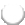 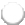 Lūdzu atzīmējiet sev svarīgo valsti. Lūdzu ievērojiet, ka aptauja tiek veikta desmit valstīs. Jūs variet arī aizpildīt aptauju, ja esat Eiropas līmeņa organizācija.   Bulgārija Čehija Dānija Francija Īrija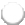 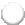 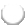 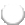 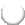    Itālija Latvija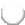 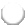    Nīderlande Polija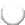 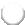    Spānija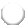    Eiropas līmeņa organizācija    Cits (lűdzu, norâdiet)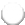 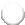 Sarakstā atzīmējiet vienu sev būtisko nozari. Ja pārstāvat vairāk par vienu nozari, katrai nozarei jāaizpilda sava aptauja.   Vidusskolas Slimnīcas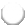 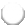    Ieslodzījuma vietas (ieskaitot drošības, veselības aprūpes vai probācijas pakalpojumus)    Nodarbinātības pakalpojumi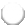 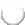    Pilsētu sabiedriskais transports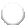    Klientu apkalpošana/klientu apkalpošanas pienākumi vietējā vai reģionālajā valsts pārvaldē    Telekomunikācijas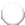 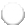    Cits (lűdzu, norâdiet)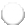 Jūs esat …   arodbiedrība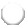 darba devējs / darba devēju organizācija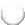 Lūdzu norādiet sava amata nosaukumu un ieņemamo amatu.Cik nopietna ir trešo personu veiktas vardarbības vai aizskaršanas problēma Jūsu darbavietā vai nozarē?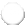    Ārkārtīgi nopietna    Ļoti nopietna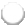 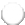 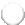 Diezgan nopietna   Nav ļoti nopietna Nemaz nav aktuāla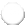 Vai trešo personu veikta vardarbība un aizskaršana ietekmēja sniegto pakalpojumu kvalitāti? Atzīmējiet vienu.   Ārkārtīgi stipri ietekmēja    Stipri ietekmēja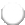 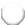    Neitrāli   Minimāli ietekmēja    Nebija ietekmes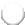 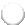 Kā trešo personu veikta vardarbība un aizskaršana ietekmēja sniegto pakalpojumu kvalitāti? Atzīmējiet visas atbilstošās izvēles.Pakalpojumi tika atceltiDrošības apsvērumu dēļ pakalpojumi tika pārcelti uz tiešsaisti Mazāk personalizētu pakalpojumuCits (lűdzu, norâdiet)Vai Covid-19 pandēmija ietekmēja trešo personu veiktu vardarbību vai aizskaršanu Jūsu darbavietā vai nozarē? Atzīmējiet vienu.   Ārkārtīgi stipri ietekmēja    Stipri ietekmēja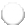 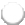    Neitrāli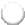    Minimāli ietekmēja Nebija ietekmes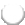 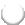 Kādi ir galvenie trešo personu veiktas vardarbības un aizskaršanas veidi, par kuriem ir ziņots Jūsu nozarē vai darbavietā? Lūdzu sakārtojiet pēc svarīguma, kur 1 atbilst visvairāk ziņotajiem, bet 8 — vismazāk ziņotajiem.´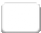 Fiziska vardarbība vai uzbrukums´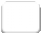 Vārdiska aizskaršana´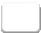 Psiholoģiska/emocionāla aizskaršana´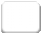 Seksuāla aizskaršana (verbāla vai neverbāla)´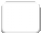 Seksuāls uzbrukums´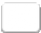 Aizskaroša izturēšanās digitālajā vidē, piemēram, internetā, īsziņās vai pa tālruni´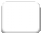 Vardarbība ģimenē un ļaunprātīga izmantošana (kuru veic intīms partneris vai ģimenes loceklis)´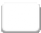 Vajāšana´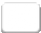 Nezinu/ nav aktuāliLūdzu apkopojiet visus Jūsu rīcībā esošos datus savā nozarē, tostarp skarto darbinieku skaitu (vai %) un dzimumu sadalījumu. Lūdzu norādiet saiti/avotu uz jebkuriem aktuāliem datiem, ziņojumiem vai publikācijām.Kā risinājāt trešo personu veiktu vardarbību vai aizskaršanu savā darbavietā vai nozarē? Atzīmējiet visas atbilstošās izvēles.Izpratnes veicināšana par problēmu un tās izpratne Dalīšanās ar pieredzi /labo praksi ar sociālajiem partneriem Koplīgumi (starp darba devējiem/arodbiedrībām) Rīcībpolitikas ietvars, lai novērstu un risinātu problēmu Ziņošanas un sūdzību procedūru ieviešanaSūdzību uzraudzība un turpmākās darbībasIntegrācija darba drošības un veselības aizsardzības rīcībpolitikāsIekļaušana riska novērtējuma, riska samazināšanas pasākumos un novēršanas plānos Uz trešajām personām vērstas informācijas kampaņasTo darbinieku atbalsts, kuri ir trešo personu veiktas vardarbības un aizskaršanas upuri Partnerība ar kopienas apvienībām/NVOLobēšana/kampaņas par jaunas likumdošanas ieviešanu Pasākumi nav ieviestiCits (lűdzu, norâdiet)Vai šie pasākumi ir iekļauti plašākā rīcībpolitikā vai atsevišķā rīcībpolitikā? Lūdzu atzīmējiet vienu izvēli.   Daļa no darba vdes rīcībpolitikas vai vienošanās /darba drošība un arodveselības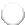    Daļa no rīcībpolitikas vai vienošanās par visiem vardarbības un aizskaršanas veidiem darbā    Atsevišķi pasākumi/rīcībpolitika par trešo personu veiktu vardarbību un aizskaršanu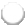 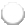    Pasākumi nav ieviesti Cits (lűdzu, norâdiet)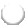 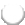 Vai esat ieviesuši kādu no turpmāk norādītājiem pasākumiem, lai risinātu ar dzimumu saistītu trešo personu veiktu vardarbību vai aizskaršanu? Atzīmējiet visus atbilstošos laukus.Ar dzimumu saistītās vardarbības jautājumi ir iekļauti koplīgumā vai rīcībpolitikā Ar dzimumu saistītās vardarbības jautājumi ir iekļauti riska novērtējumosApmācība un informētības palielināšana par seksisma izbeigšanu un seksuālu aizskaršanu Drošības plānu/ pasākumu ieviešanaAtbalsts darbavietā seksuālās aizskaršanas upuriem Atbalsts darbavietā vardarbības ģimenē upuriem Partnerība ar kopienas sieviešu organizācijām/nvo Pasākumi nav ieviestiCits (lűdzu, norâdiet)Vai par ar trešo personu veiktu vardarbību vai aizskaršanu saistītajiem ieviestajiem pasākumiem tika panākta kopīga vienošanās starp strādājošajiem, arodbiedrībām un darba devējiem?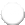    Ir kopīga vienošanās   Par dažiem ir kopīga vienošanās    Piekritis ir tikai darba devējs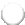 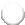 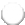 Cits (lűdzu, norâdiet)   Piekritusi ir tikai arodbiedrība Pasākumi netika ieviesti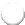 Vai nākotnē jebkas no turpmāk norādītā palīdzētu Jūsu nozarē novērst un rīkoties saistībā ar trešo personu veiktu vardarbību un aizskaršanu? Lūdzu atzīmējiet sev aktuālākās izvēles.Vairāk nozarei specifiski ieteikumiIeteikumi par riska novērtējumu un novēršanuIeteikumi par konfidenciālas ziņošanas un sūdzību sistēmāmIeteikumi par ar dzimumu saistītās vardarbības un aizskaršanas novēršanu un risināšanu Dalīšanās ar labo praksiUz trešajām personām vērstas informācijas kampaņasSaistoši pasākumi, par kuriem panākta vienošanās ES līmenī Cits (lűdzu, norâdiet)Lūdzu nosauciet piemērus, kā risinājāt ar trešo personu veiktu vardarbību un aizskaršanu saistītu problemātiku savā nozarē vai darbvietā, piemēram, ar novēršanu, izpratnes veicināšanu, apmācību, darba organizācijas var drošības pasākumiem. Mūs interesē arī jauni vai konkrēti pasākumi, kas ieviesti saistībā ar Covid-19 pandēmiju.Vai esat informēts par Daudznozaru vadlīnijām (2010)?   Jā Nē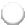 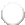 Vai vadlīnijas bija Jums noderīgas Jūsu darbavietā vai nozarē?   Ārkārtīgi noderīgas Ļoti noderīgas    Diezgan noderīgas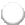    Ne tik noderīgas    Nederīgas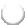 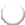 Kādā veidā vadlīnijas bija noderīgas? Lūdzu atzīmēt visas atbilstošās atbildes.Noteiktas nozarēs palīdzēja sekmēt dialogu starp darba devējiem un arodbiedrībām Ieteikumi koplīguma var rīcībpolitikas izveideiZiņošanas un sūdzību procedūru ieviešana Preventīvu pasākumu izstrādeJaunu drošības protokolu ieviešana Trešo personu izpratnes veicināšana Darbinieku apmācībaVadītāju apmācībaCits (lűdzu, norâdiet)Kādā veidā būtu iespējams vadlīnijas uzlabot? Lūdzu atzīmēt visas attiecināmās atbildes.Detalizētākas/konkrētākas vadlīnijas Papildu praktisks atbalstsAr dzimumu saistīta vardarbībaJuridiski saistoši pasākumi Labāki turpmākie pasākumiIekšējās un ārējās vardarbības un aizskaršanas integrācijaCits (lűdzu, norâdiet)Lūdzu pievienojiet papildu ieteikumus vadlīniju pārskatīšanai vai atjaunošanai.Pētījumā vēlāk tiks veiktas intervijas ar sociālajiem partneriem. Ja vēlaties, ka Jūs intervē, lūdzu norādīt savu vārdu, organizāciju un e-pasta adresi:Vārds:Organizācija:E-pasta adrese:Lūdzu pievienojiet papildu piezīmes, informāciju vai ieteikumus zemāk esošajā lodziņā.